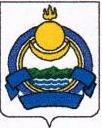 СОВЕТ  ДЕПУТАТОВ МУНИЦИПАЛЬНОГО ОБРАЗОВАНИЯ  «Озерное» РЕШЕНИЕ п.Озерный                                          № 21\2                        от 13 декабря 2019 года«О досрочном прекращении полномочий депутата»       В соответствии с подпунктом 2 части 10 статьи 40 Федерального закона № 131-ФЗ от 06 октября 2003 года «Об общих принципах организации местного самоуправления в Российской Федерации», с пунктом 12 статьи 25 Устава муниципального образования сельского поселения «Озерное» и на основании заявления депутата Совета депутатов МО СП «Озерное» Чувашовой Ольги ЮрьевныСовет депутатов МО СП «Озерное» решил:1.Прекратить досрочно полномочия депутата Совета депутатов МО СП «Озерное»- Чувашовой Ольги Юрьевны в связи с отставкой по собственному желанию с 13 декабря 2019 года.2.Настоящее Решение вступает в силу со дня его официального обнародования, подлежит размещению в сети Интернет на официальном сайте озерное-адм.рф.Председатель Совета депутатов МО СП «Озерное»                                                 М.С.Алексеева